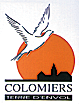 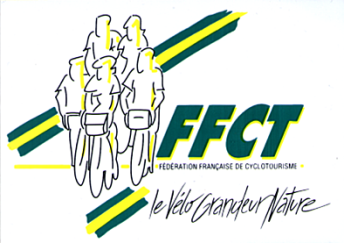 UNION SPORTIVE DE COLOMIERS - CYCLOTOURISME1, rue Abel Boyer 31770 COLOMIERS - CCP 1551 58 S Toulouse -                              Ligue des Pyrénées Club N° 802COMPTE RENDU de la Réunion du club du Je 12 avril 2018Présents : Daniel & Annie Carensac,, Gérard & Rozy Salvy, Monique Mondin, Philippe Deveaux, Dominique Delpit, Nicole Ricard, Corinne Lasnel, Bernard Aubé, Marie Claude Charles, Claude Bugarel, Hocine Moussous, Guy & Sandra Dadat, Patrick Gosse, J Michel Toitot, Pierre Azémar Marielle ByE, Illia Logvimov, Christine Luneau, Bénédicte Watremez, Sobrino Tibisay.Excusés : Mjo & Bernard Aussillou, Gérard Pianca, Jacques Mondin, Flavie & P Adrien Bon.Infos Omnisports : Le forum des Associations se déroulera le Sa 08 Septembre ; nous y aurons un stand.Infos Codep : RAS.Infos CoReg : RASSorties passées :Sa 17 mars : Brevet des 200 Km à Muret = 6 participants.Di 18 mars : Sortie club = 8 participants.Di 25 mars : Rando de Montrabé = 3 participants.Pâques à Barbentane : 17 cyclos sur le vélo, dont 15 du Club, en 4 groupes.7 & 8 avril : WEnd des féminines à Carcassonne, il y avait 180 Cyclotes-dont 6 du club- et ce malgré une météo exécrable.Sorties à venir :Sa 14 avril : Brevet des 150 de Cahors ; départ 07h00 sur place.Di 15 Avril : Rando de Simorre ; départ 08h00 sur place :http://guidon-simorrain.ffct.org/Sortie club, départ 08h30 de l’Espace Nautique, circuit à déterminer avant départ selon la météo.Sortie facile, départ 14h30 de l’Espace Nautique – Encadrant : Bernard Aubé.Sa 21 Avril : Randonnée de Bram (11) départ 07h30 sur place.http://ccbram.clubeo.com/page/rando-bramaise-2018.htmlDi 22 Avril : Sortie club, départ 08h30 de La Maison des Sports, couplée avec la Rando Asptt.Di 29 Avril : Birade Montéchoise (82) ; rendez-vous à Montech pour un départ 08h00 (infos à venir).          Sortie club, départ 08h30 de l’Espace Nautique, circuit à déterminer avant départ selon la météo.Ma 01 Mai : Rando du Muguet à St Juéry ; départ 08h00 sur place.Di 06 Mai : La Roquetoise (près de Muret), couplée avec la sortie club ; départ 08h30 de l’Espace       Nautique.Di 13  mai : Sortie club, sur la journée.WEnd 19/20/21 mai : Pentecôte National à Castelnaudary. Il reste 2 ou 3 places   d’hébergement (prière de se faire connaître rapidement) ; possibilité d’y participer aussi sur la journée seulement.                          Prochaine réunion, Jeudi 03 mai 2018 à 20h30.Le BureauPour tout renseignement & inscriptions sur les différentes sortiesGérard SALVY (06-30-48-58-54) ---- Philippe DEVEAUX (06-32-54-75-46).